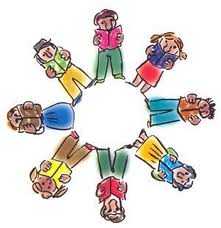 ROLESTHE AMAZING STORY OF ADOLPHUS TIPS – Group 3THE AMAZING STORY OF ADOLPHUS TIPS – Group 3THE AMAZING STORY OF ADOLPHUS TIPS – Group 3THE AMAZING STORY OF ADOLPHUS TIPS – Group 3THE AMAZING STORY OF ADOLPHUS TIPS – Group 3ROLESJanuary 28February 4February 18 March 11 March 18ROLESpages 60-87Pages 89-109Pages 110-136Pages 137-167Pages 168 - 190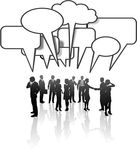 THE LITERARY DETECTIVEThibaudHadrienMarwanMaximeThomas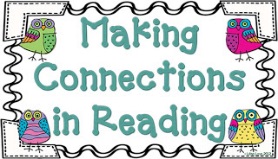 THE CONNECTORMaximeThibaudHadrienThomasMarwanINVESTIGATOR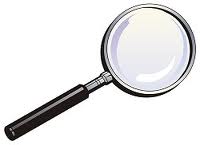 ThomasMarwanThibaudHadrienMaxime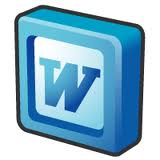 WORD WIZARDMarwanMaximeThomasThibaudHadrien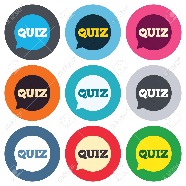 THE QUIZ WIZARDHadrienThomasMaximeMarwanThibaud